UNIWERSYTET KAZIMIERZA WIELKIEGO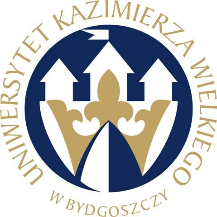 W BYDGOSZCZYul. Chodkiewicza 30, 85 – 064 Bydgoszcz, tel. 052 341 91 00 fax. 052 360 82 06NIP 5542647568 REGON 340057695www.ukw.edu.plUKW/DZP-281-D-2/2024Bydgoszcz 21.02.2024r.Do wszystkich WykonawcówOdpowiedź na pytanie Wykonawcydot. postępowania prowadzonego w trybie podstawowym bez negocjacji na: „Dostawa i montaż mebli laboratoryjnych wraz z wyposażeniem na potrzeby Uniwersytetu Kazimierz Wielkiego w Bydgoszczy” Uniwersytet Kazimierza Wielkiego w Bydgoszczy informuje, że w postępowaniu pn. „Dostawa i montaż mebli laboratoryjnych wraz z wyposażeniem na potrzeby Uniwersytetu Kazimierz Wielkiego w Bydgoszczy” w dniu 20.02.2024r. (po upływie terminu na składnie pytań) wpłynęło zapytanie o następującej treści:Pytanie 1 Zwracam się z zapytaniem czy zamawiający dopuści ofertę producenta który złoży poniższe przedmiotowe środki dowodowe, powołując się na Rozdział IX pkt. 5 SWZ PRZEDMIOTOWE ŚRODKI DOWODOWE:- Certyfikat PN-EN ISO 9001:2015 w zakresie „Projektowanie, produkcja, montaż, serwis mebli i urządzeń laboratoryjnych, technicznych, biurowych i socjalnych” wydany przez niezależną akredytowaną jednostkę certyfikującą,- Certyfikatów/atestów dla poszczególnych grup materiałowych potwierdzające iż odpowiadają wymaganiom bezpieczeństwa,- Szczegółowego opisu technicznego oferowanego przedmiotu zamówienia.- Deklaracji zgodności z normą EN 14727:2006 wg. PN-EN ISO/IEC 17050-1:2010Odpowiedź 1Zamawiający dopuści ofertę Producenta, który przedstawi przedmiotowe środki dowodowe zawarte w pytaniu dla części nr 1 oraz zgodnie z treścią Rozdziału IX ust. 5 do SWZ Zamawiający akceptuje równoważne przedmiotowe środki dowodowe, jeśli potwierdzają, że oferowane dostawy spełniają określone przez Zamawiającego wymagania.Kanclerz UKWmgr Renata Malak